INTERCHANGE SHEET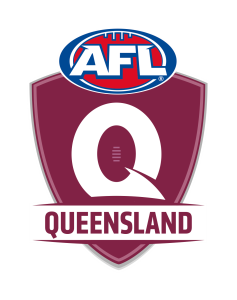 MATCH: ________________________ VS ________________________    GRADE: __________________	 DATE: ____ / ___ / ____Interchange Steward Name: _________________________	Club: __________________Additional Notes: _______________________________________________________________________________________________________________________________________________________________________________________________________________________________________________________________________________________________________________________________________INCIDENTSINCIDENTSINCIDENTSINCIDENTSINCIDENTSINCIDENTSTEAMTEAMPLAYERQUARTERTIMEDETAILS OF INCIDENTHOMEAWAYPLAYERQUARTERTIMEDETAILS OF INCIDENT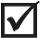 eg.  41st19:32Guernsey change: 4 to 38Players Starting Each Quarter on the BenchPlayers Starting Each Quarter on the BenchPlayers Starting Each Quarter on the BenchPlayers Starting Each Quarter on the BenchPlayers Starting Each Quarter on the BenchPlayers Starting Each Quarter on the BenchPlayers Starting Each Quarter on the BenchPlayers Starting Each Quarter on the BenchHOMEHOMEHOMEHOMEAWAYAWAYAWAYAWAY1st2nd3rd4th1st2nd3rd4th